O nas – tekst łatwy do czytania i rozumieniaGdzie jesteśmy?Przedszkole Miejskie nr 17 w Łodzi znajduje się przy ulicy Kossaka 13.Do budynku przedszkola można wejść od ulicy Kossaka.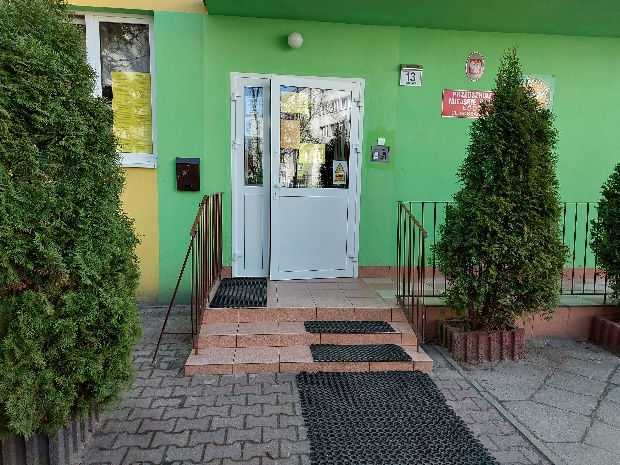 Przy drzwiach jest dzwonek i domofon.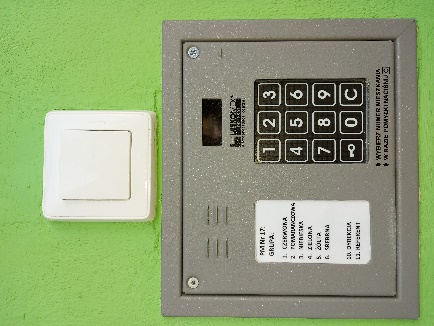 Dzwonkiem należy zadzwonić do przedszkola.Domofonem można zadzwonić do grup przedszkolnych.Pokój dyrektora to miejsce, do którego dostarczamy pisma, podania i dokumenty.Pokój dyrektora znajduje się na piętrze.To są drzwi do pokoju dyrektora.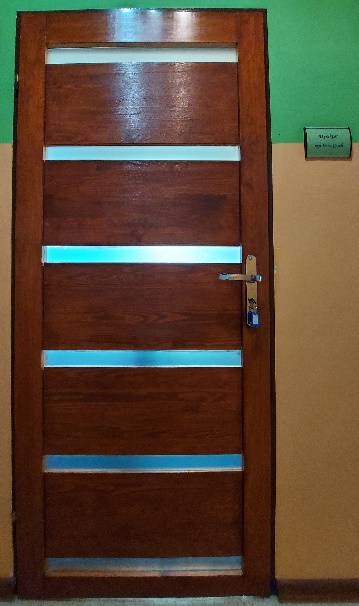 Czym zajmuje się Przedszkole Miejskie nr 17 w Łodzi?Przedszkole Miejskie nr 17 w Łodzi jest przedszkolem publicznym.Przedszkole zapewnia bezpłatne nauczanie, wychowanie i opiekę w godzinach 8.00 – 13.00.Do przedszkola uczęszczają dzieci w wieku 3 – 6 lat.  Przedszkole funkcjonuje przez cały rok szkolny od dnia 1 września do 31 sierpnia z wyjątkiem przerw w miesiącach wakacyjnych.Przedszkole realizuje podstawę programową wychowania przedszkolnego.W przedszkolu jest 6 oddziałów, do których uczęszcza 140 dzieci.Zajęcia odbywają się 5 dni w tygodniu od poniedziałku do piątku.Dyrektorem przedszkola jest Pani Irena Czech.W przedszkolu zatrudnieni są nauczyciele oraz pracownicy administracji i obsługi.W naszej placówce zapewniamy dzieciom:Opiekę w godzinach 6:00 do 17:00Pyszne posiłkiPosiadamy własną kuchnię, w której przyrządzane są posiłki:ŚniadanieObiadPodwieczorekW swoich grupach dzieci spożywają posiłki.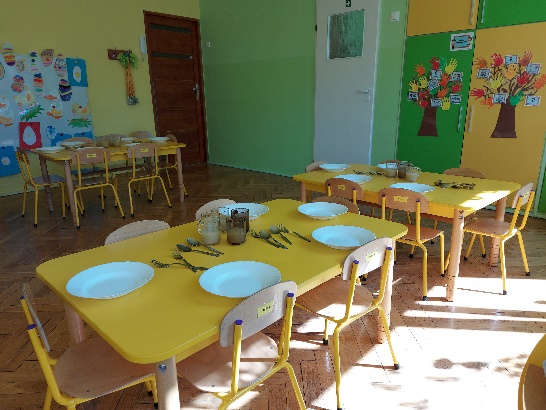 Grupa pomarańczowa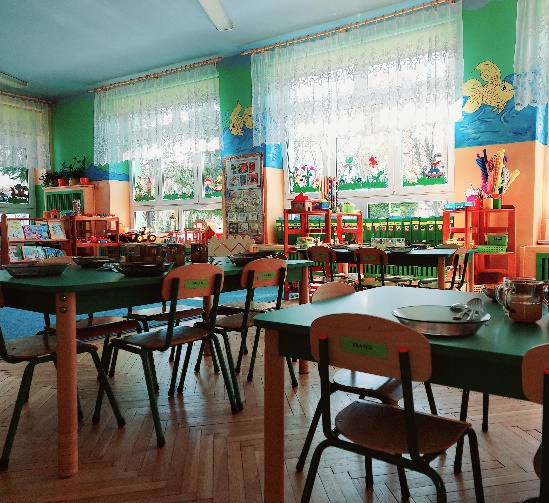 Grupa niebieska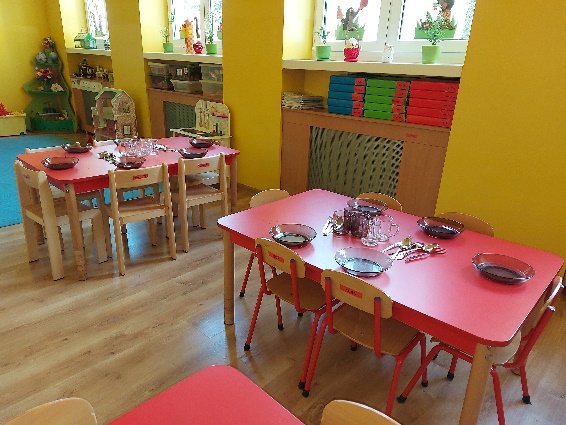 Grupa czerwona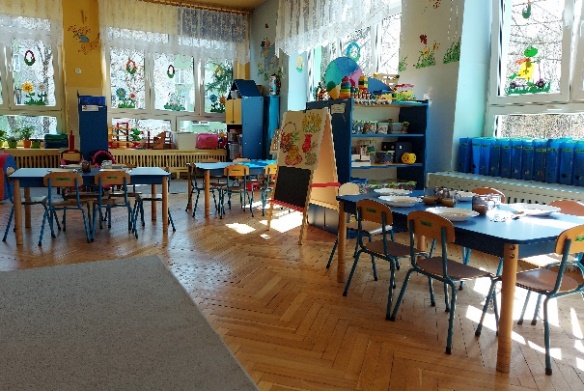 Grupa zielona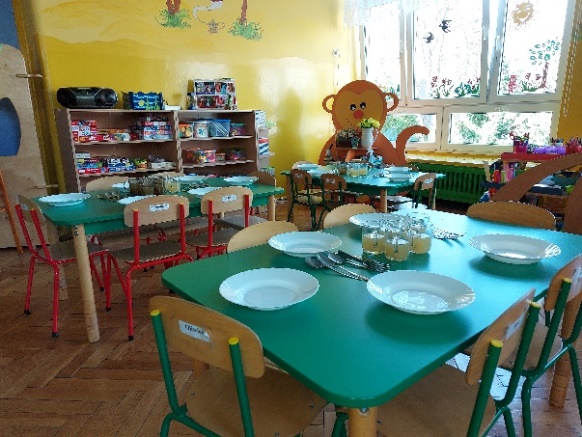 Grupa srebrna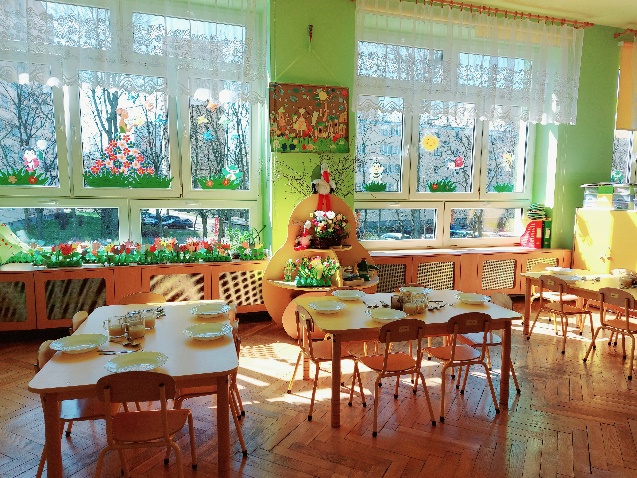 Grupa żółtaZajęcia dodatkowe organizowane w przedszkolu:MuzykoterapiaKarateKółko logopedyczneZajęcia z pomocy psychologiczno – pedagogicznejOpiekę psychologa i logopedyDzieci mogą skorzystać z pomocy psychologiczno-pedagogicznej we współpracy z Poradnią Psychologiczno-Pedagogiczną nr 6. Poradnia Psychologiczno-Pedagogiczna nr 6 znajduje się w Łodzi przy ulicy Rzgowskiej 25,Pokój logopedy i oligofrenopedagoga znajduje się na parterze. To są drzwi do gabinetu logopedy i oligofrenopedagoga.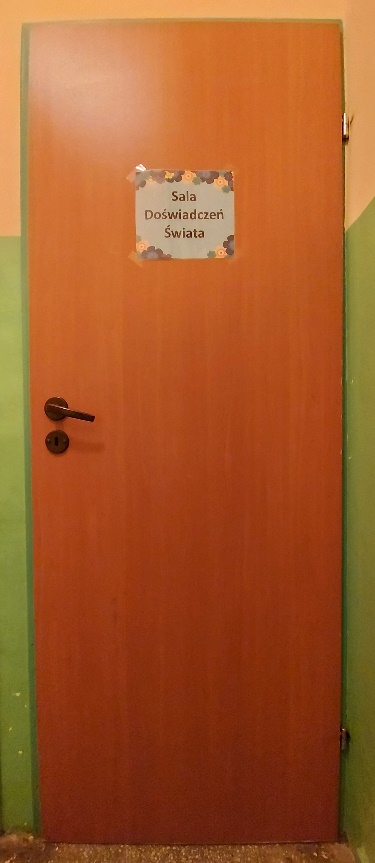 Jak się z nami skontaktować?Telefonicznie: 42 643 47 90Możesz też wysłać e-maila na adres: kontakt@pm17.elodz.edu.plMożesz napisać pismo i wysłać na adres: Przedszkole Miejskie nr 17, ul. Kossaka 13, 93-217 Łódź